			    IRCCS Giannina Gaslini		CENTRO FORMAZIONE - AFS			frequentatori@gaslini.orgLa/ Il sottoscritta/o ________________________________________________________________Nata/o a ______________________________il _________________________________________Di cittadinanza __________________________codice fiscale     ____________________________Residente in ____________________ provincia di _______________________________________Via/corso ________________________________________________________________________Telefono/cellulare___________________e-mail _________________________________________Titolo di studio ___________________________________________________________________ChiedeDi frequentare per il periodo dal ______________________ al _____________________________il Dipartimento di Pediatria – UO Endocrinologia (Prof. Maghnie), UO Reumatologia (Prof. Gattorno e Prof. Malattia), UO Chirurgia (Prof. Mattioli), UO Neurologia e Malattie Neuromuscolari, (Prof. Striano), UO Patologia neonatale (Prof. Ramenghi)attività professionalizzante		                                  tirocinio abilitante/  tesi	In qualità di studente del:  II anno            III anno        IV            V anno               VI annoA tal fine consapevole delle sanzioni penali, nel caso di dichiarazioni non veritiere, richiamate dall’art. 76 DPR 445/2000, dichiara:Di essere consapevole che la frequenza non configura rapporto di lavoro e non da diritto ad alcun compensoDi essere consapevole che l’autorizzazione alla frequenza potrà essere rilasciata solo previa consegna di:Invio documenti richiesti Adesione all’informativa sulla sicurezza (UNIGE)Di attenermi a tutte le misure previste dalla vigente normativa in tema di prevenzione da infezione Covid19 e alla sicurezza negli ambienti di lavoro previsti dall’Istituto G. Gaslini, nelle sedi presso cui svolgerò la frequenza.Di aver frequentato e superato i corsi “Formazione generale sulla sicurezza e salute nel luogo di lavoro” e “Corso su rischi specifici in ambiente sanitario” - d.Lgs 81/2008. (UNIGE)Allego:Copia dell’attestazione di frequenza dell’anno di laurea in corso o scuola di specializzazione.Copia di un documento valido.I frequentatori/tirocinanti potranno frequentare nel rispetto delle norme di sicurezza previste dalla legge (Vedi i DPCM, le norme emanate dall’Ateneo, da ALISA e dalle linee guida dell’Unità di crisi dell’istituto G. Gaslini http://www.gaslini.org/)La/Il sottoscritta/o dichiara di essere informata/o, ai sensi del regolamento europeo GDPR 2016/679 art 13, che i dati personali sensibili saranno trattati dall’istituto G. Gaslini ai solo scopi istituzionali legati alla frequenza volontaria e che gli stessi non saranno diffusi o comunicati, salvi i casi di legge o di legittima richiesta dell’Autorità.Data ____________________________ Firma ________________________ Io sottoscritto ___________________________ sono consapevole delle sanzione previste dall’art 76 del Testo Unico, DPR 28/12/2000 n. 445, e della decadenza dei benefici prevista dall’art.75 del medesimo Testo Unico, in caso di dichiarazioni false o mendaci, sotto la mia responsabilitàData ____________________________ Firma ________________________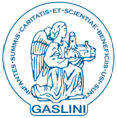 DOMANDA FREQUENZAUNIGE